PENGARUH LATIHAN BOX JUMP TERHADAP KETERAMPILAN SMASH BOLA VOLIPADA KLUB VOLI UNIVERSITASMUHAMMADIYAH PALOPOSkripsi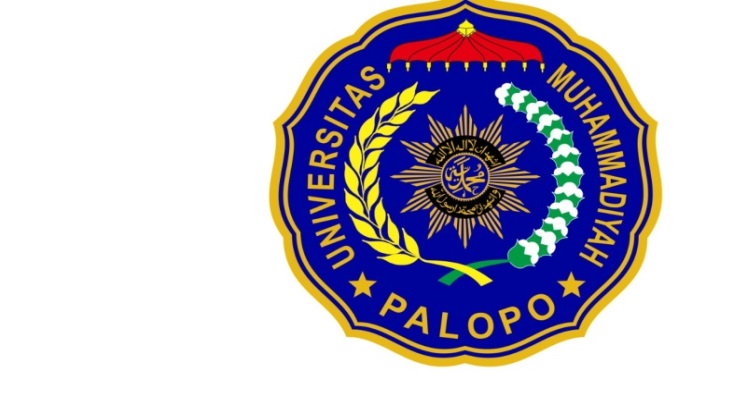 Oleh:Wanti1885201017PROGRAM STUDI PENDIDIKAN JASMANIFAKULTAS KEGURUAN DAN ILMU PENDIDIKANUNIVERSITAS MUHAMMADIYAH PALOPO2022